                                                                                                                                                                                                        О Т К Р Ы Т О Е    А К Ц И О Н Е Р Н О Е     О Б Щ Е С Т В О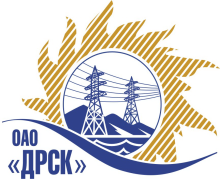 ПРОТОКОЛрассмотрения заявокПРЕДМЕТ ЗАКУПКИ:Способ и предмет закупки: Открытый электронный запрос предложений на право заключения Договора:  Реактор дугогасящий фильтром присоединения ФМЗО-875/11 и шкафом управления» для нужд филиала ОАО «ДРСК» «Амурские электрические сети».Закупка проводится  согласно ГКПЗ 2015г. раздела  2.2.2 «МТПиР»  № 3  на основании указания ОАО «ДРСК» от  25.08.2014 г. № 218.Плановая стоимость:  6 904 410,00 руб. без учета НДСФорма голосования членов Закупочной комиссии: очно-заочная.ПРИСУТСТВОВАЛИ: 7 членов постоянно действующей Закупочной комиссии 2-го уровня.ВОПРОСЫ, ВЫНОСИМЫЕ НА РАССМОТРЕНИЕ ЗАКУПОЧНОЙ КОМИССИИ: О признании предложений несоответствующими условиям закупкиО признании предложений соответствующими условиям закупкиО предварительной ранжировке предложенийО проведении переторжкиРАССМАТРИВАЕМЫЕ ДОКУМЕНТЫ:Протокол вскрытия конвертов.Индивидуальное заключение Машкиной О.П.Индивидуальное заключение Бичевина А.В.Индивидуальное заключение Моториной О.А.Индивидуальное заключение Лаптева И.А.ВОПРОС 1 «О признании предложений не соответствующими условиям закупки»ОТМЕТИЛИ:ООО ВП "НТБЭ" (620131, Россия, Свердловская область, г. Екатеринбург, ул. Рабочих, д. 13-59)Предлагаемая продукция предложена не в полном объеме, предложены только 2 реактора РДМР-610/10, что не соответствует перечню оборудования п. 1.1  технического задания (отсутствует 2 фильтра присоединения ФМЗО-875-11, шкаф управления с переносным прибором "Бреслер" и услуга по настройке автоматики.)ООО ВП "ПРОЦИОН" (428008, Россия, Чувашская Республика - Чувашия, г. Чебоксары, ул. Текстильщиков, д. 8)Предложенная система автоматики "ШЭА1002" не соответствует п.1.1. и п.2.3 технического задания, где указано, что  «Марка  автоматического регулятора должна быть  "Бреслер" и замене не подлежит». Кроме того, предлагаемые участником  условия оплаты 50% предоплата и 50% по факту готовности оборудования к отгрузке не соответствуют п. 3.3 технического задания , где указано оплата за поставленное оборудование до 28.03.2014г.Предлагается отклонить данные предложения от дальнейшего рассмотрения.	ВОПРОС 2 «О признании предложений соответствующими условиям закупки»ООО "НПП Бреслер" (428000, г. Чебоксары, ул. Афанасьева, д.13 ), ООО "ЭЛЕКТРОМАШИНОСТРОИТЕЛЬНЫЙ ЗАВОД - УРАЛ" (620057, Россия, Свердловская обл., г. Екатеринбург, ул. Еремина, д. 3) признаются удовлетворяющим по существу условиям закупки. Предлагается принять данные предложения к дальнейшему рассмотрению.ВОПРОС 3  «О предварительной ранжировке предложений»ОТМЕТИЛИ:В соответствии с требованиями и условиями, предусмотренными извещением о закупке и Закупочной документацией, предлагается предварительно ранжировать предложения следующим образом:ВОПРОС 4  «О проведении переторжки»ОТМЕТИЛИ:Учитывая результаты экспертизы предложений Участников закупки, Закупочная комиссия полагает целесообразным проведение переторжки. РЕШИЛИ:Признать предложения ООО "НПП Бреслер" (428000, г. Чебоксары, ул. Афанасьева, д.13 ), ООО "ЭЛЕКТРОМАШИНОСТРОИТЕЛЬНЫЙ ЗАВОД - УРАЛ" (620057, Россия, Свердловская обл., г. Екатеринбург, ул. Еремина, д. 3) соответствующими условиям закупки.Отклонить предложения ООО ВП "НТБЭ" (620131, Россия, Свердловская область, г. Екатеринбург, ул. Рабочих, д. 13-59),  ООО ВП "ПРОЦИОН" (428008, Россия, Чувашская Республика - Чувашия, г. Чебоксары, ул. Текстильщиков, д. 8)Утвердить предварительную ранжировку предложений Участников.место: ООО "НПП Бреслер"место: ООО "ЭЛЕКТРОМАШИНОСТРОИТЕЛЬНЫЙ ЗАВОД - УРАЛ"4.    Провести переторжку. - Пригласить к участию в переторжке участников ООО "НПП Бреслер", ООО "ЭЛЕКТРОМАШИНОСТРОИТЕЛЬНЫЙ ЗАВОД - УРАЛ"  - Определить форму переторжки: заочная. - Назначить переторжку на 08.10.2014 в 15:00 час. (благовещенского времени).           - Место проведения переторжки: ЭТП b2b-energo Техническому секретарю Закупочной комиссии уведомить участников, приглашенных к участию в переторжке о принятом комиссией решении.ДАЛЬНЕВОСТОЧНАЯ РАСПРЕДЕЛИТЕЛЬНАЯ СЕТЕВАЯ КОМПАНИЯУл.Шевченко, 28,   г.Благовещенск,  675000,     РоссияТел: (4162) 397-359; Тел/факс (4162) 397-200, 397-436Телетайп    154147 «МАРС»;         E-mail: doc@drsk.ruОКПО 78900638,    ОГРН  1052800111308,   ИНН/КПП  2801108200/280150001№ 554/МТПиР-Р               город  Благовещенск«_06_»октября 2014г.Место в предварительной ранжировкеНаименование участниковЦена, в руб. без НДСНеценовая предпочтительность (в баллах на балльной шкалеот 3до 5)1 местоООО "НПП Бреслер" (428000, г. Чебоксары, ул. Афанасьева, д.13 )3 787 600,003,02 местоООО "ЭЛЕКТРОМАШИНОСТРОИТЕЛЬНЫЙ ЗАВОД - УРАЛ" (620057, Россия, Свердловская обл., г. Екатеринбург, ул. Еремина, д. 3)  4 200 000,003,0Ответственный секретарь Закупочной комиссии 2 уровня ОАО «ДРСК»____________________О.А. МоторинаТехнический секретарь Закупочной комиссии 2 уровня ОАО «ДРСК»____________________     Г.М. Терёшкина